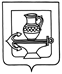 АДМИНИСТРАЦИЯ СЕЛЬСКОГО ПОСЕЛЕНИЯ КУЗЬМИНО-ОТВЕРЖСКИЙ СЕЛЬСОВЕТ ЛИПЕЦКОГО МУНИЦИПАЛЬНОГО РАЙОНА ЛИПЕЦКОЙ ОБЛАСТИП О С Т А Н О В Л Е Н И Е26.12.2022 года                                                                                                            № 227О внесении изменений в состав приемочной комиссии для приемки поставленных товаров (выполненных работ, оказанных услуг, результатов отдельного этапа исполнения контракта) при осуществлении закупок товаров (работ, услуг) для обеспечения муниципальных нужд, утвержденный постановлением администрации сельского поселения Кузьмино-Отвержский сельсовет Липецкого муниципального района Липецкой области от 17.06.2022 № 125 По результатам проведенного мониторинга и в целях приведения в соответствие с действующим законодательством нормативных правовых актов, администрация сельского поселения Кузьмино-Отвержский сельсовет Липецкого муниципального района Липецкой областиПОСТАНОВЛЯЕТ:1. Внести в состав приемочной комиссии для приемки поставленных товаров (выполненных работ, оказанных услуг, результатов отдельного этапа исполнения контракта) при осуществлении закупок товаров (работ, услуг) для обеспечения муниципальных нужд следующие изменения:- вывести из состава приёмочной комиссии и проведении экспертизы администрации сельского поселения Кузьмино-Отвержский сельсовет Липецкого муниципального района Липецкой области Ненахову Елену Анатольевну;- ввести в состав приёмочной комиссии и проведении экспертизы администрации сельского поселения Кузьмино-Отвержский сельсовет Липецкого муниципального района Липецкой области в качестве секретаря комиссии Серхатлич Эльвиру Мухаремовну – главный специалист-эксперт администрации сельского поселения Кузьмино-Отвержский сельсовет Липецкого муниципального района Липецкой области.2. Разместить настоящее постановление на официальном сайте администрации сельского поселения Кузьмино-Отвержский сельсовет Липецкого муниципального района в информационно-телекоммуникационной сети "Интернет".3. Настоящее постановление вступает в силу со дня его официального обнародования. И.о. главы сельского поселенияКузьмино-Отвержский сельсовет					                       М.В.Литвин